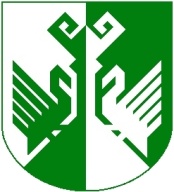 от 23 ноября 2018 года № 358Об утверждении Порядка формирования и реализации муниципальной адресной инвестиционной программы муниципального образования «Сернурский муниципальный район»В целях обеспечения системного планирования бюджетных ассигнований на осуществление бюджетных инвестиций, регулирования процесса формирования и реализации муниципальной адресной инвестиционной программы, в соответствии с Бюджетным кодексом Российской Федерации, Положением о бюджетном процессе в муниципальном образовании «Сернурский муниципальный район» администрация Сернурского муниципального района постановляет:1. Утвердить прилагаемый Порядок формирования и реализации муниципальной адресной инвестиционной программы муниципального образования «Сернурский муниципальный район».2. Опубликовать настоящее постановление в газете "Край Сернурский" и разместить на официальном сайте администрации муниципального образования «Сернурский муниципальный район» в информационно-телекоммуникационной сети "Интернет".3. Контроль за исполнением настоящего постановления возложить на заместителя главы администрации по экономическому развитию территории Свинину Д.З.Утвержден 
постановлением администрации Сернурского муниципального района 
от 23 ноября 2018 года № 358Порядок 
формирования и реализации муниципальной адресной инвестиционной программы муниципального образования «Сернурский муниципальный район»
1. Основные положения1.1. Настоящий Порядок устанавливает требования к формированию и реализации муниципальной адресной инвестиционной программы муниципального образования «Сернурский муниципальный район» (далее - МАИП), а также функции и полномочия основных участников этого процесса.1.2. МАИП является составной частью бюджета муниципального образования «Сернурский муниципальный район» на очередной финансовый год и плановый период.1.3. МАИП состоит из двух частей:1) первая часть - программная, содержит сведения об объектах, предусмотренных:а) федеральными целевыми программами, реализация которых осуществляется за счет федерального бюджета и подлежит софинансированию за счет средств бюджета муниципального образования «Сернурский муниципальный район»;б) республиканскими целевыми программами, реализация которых осуществляется за счет средств республиканского бюджета Республики Марий Эл и подлежит софинансированию за счет средств бюджета муниципального образования «Сернурский муниципальный район»;в) муниципальными целевыми программами;2) вторая часть  - непрограммная, содержит сведения об объектах, предусмотренных нормативными правовыми актами администрации муниципального образования «Сернурский муниципальный район»  о подготовке и реализации бюджетных инвестиций в объекты капитального строительства муниципальной собственности муниципального образования «Сернурский муниципальный район», направляемых на решение отдельных важнейших социально-экономических вопросов и не включенных в муниципальные программы.2. Функции основных участников 
формирования и реализации МАИП2.1. Отдел экономики администрации муниципального образования «Сернурский муниципальный район» (далее - отдел экономики):осуществляет сбор и проводит анализ представленных инвестиционных заявок от муниципальных заказчиков для включения в проект МАИП на очередной финансовый год и плановый период;формирует проект МАИП на соответствующий финансовый год и плановый период и направляет его на рассмотрение главе администрации муниципального образования «Сернурский муниципальный район»;формирует и направляет на рассмотрение главе администрации муниципального образования «Сернурский муниципальный район» изменения и дополнения в МАИП на соответствующий финансовый год.2.2. Муниципальные заказчики:организуют размещение заказов на выполнение изыскательских, проектных, строительных работ, а также на приобретение объектов недвижимого имущества в муниципальную собственность в установленном порядке и заключают соответствующие договоры;организуют проведение изыскательских, проектных и (или) строительных работ на соответствующих объектах;осуществляют контроль за соблюдением сроков выполнения подрядчиком изыскательских, проектных и (или) строительных работ и качеством строительства;обеспечивают государственную регистрацию права на объекты капитального строительства по окончанию строительства, а также на объекты, приобретенные в муниципальную собственность;обеспечивают своевременную подачу заявки в финансовый отдел муниципального образования «Сернурский муниципальный район» (далее – финансовый отдел) на открытие финансирования в пределах выделенных ассигнований;обеспечивают финансирование строек и объектов, включенных в МАИП, в пределах лимитов бюджетных обязательств в рамках выделенных бюджетных инвестиций и субсидий в объекты капитального строительства и на приобретение имущества в собственность администрации муниципального образования «Сернурский муниципальный район» с учетом объема выполненных работ (услуг);представляют в отдел экономики любую информацию, касающуюся выполнения МАИП, по запросу в срок не более 5 рабочих дней с момента получения запроса.2.3. Финансовый отдел:доводит до отдела экономики и муниципальных заказчиков прогнозируемый (предельный) объем бюджетных ассигнований на осуществление бюджетных инвестиций на очередной финансовый год и плановый период, предусматриваемых на реализацию МАИП;осуществляет контроль за целевым использованием бюджетных средств по МАИП.2.4. заместитель главы администрации по экономическому развитию территории, курирующий вопросы экономики, осуществляет контроль за формированием, внесением изменений в МАИП и реализацией мероприятий МАИП.3. Порядок формирования и реализации МАИП3.1. МАИП формируется отделом экономики на финансовый год и на плановый период и утверждается постановлением администрации муниципального образования «Сернурский муниципальный район».3.2. Формирование МАИП предусматривает распределение объема осуществляемых бюджетных инвестиций и предоставляемых субсидий, выделенных на реализацию МАИП на очередной финансовый год и плановый период, по стройкам и объектам капитального строительства, в том числе на разработку проектно-сметной документации и проектно-изыскательские работы, а также объектам недвижимого имущества, планируемым к приобретению в муниципальную собственность.3.3. Формирование проекта МАИП осуществляется исходя из:параметров прогноза социально-экономического развития муниципального образования «Сернурский муниципальный район»;приоритетных направлений развития экономики, социальной сферы и жилищно-коммунального хозяйства муниципального образования «Сернурский муниципальный район»;инвестиционных заявок муниципальных заказчиков.3.4. Муниципальные заказчики в срок до 1 августа текущего года представляют оформленные и согласованные с курирующим заместителем администрации муниципального образования «Сернурский муниципальный район» инвестиционные заявки на очередной финансовый год и плановый период в отдел экономики (приложение № 1 к Порядку).3.5. По каждой стройке или объекту муниципальные заказчики представляют следующие документы:1) на приобретение имущества:- пояснительную записку;- инвестиционную заявку;- сведения о техническом состоянии объекта;- сведения о стоимости объекта;2) на капитальное строительство:- пояснительную записку;- инвестиционную заявку;-сведения о техническом состоянии объекта (для реконструкции);- копию сводного сметного расчета;3) на проектно-изыскательские работы:- пояснительную записку;- инвестиционную заявку;- проект технического задания на проектирование объекта, который должен содержать основные проектные решения по конструктивным элементам, внутренней (конструкции пола, отделка стен, потолков) и наружной отделке здания (сооружения) (в том числе предлагаемые варианты утепления фасадов здания с обоснованием необходимости проведения таких работ), вентиляции, электро- и теплоснабжению, внутренним и наружным сетям, перечень необходимого оборудования;- акт технического обследования (для реконструкции здания (сооружения), оформленный в установленном порядке.3.6. Пояснительная записка оформляется в произвольной форме и представляет собой сведения о заявляемом к финансированию объекте: история объекта инвестиций, описание конструкций здания (сооружения), их состояние, цель осуществления бюджетных инвестиций и предоставления субсидий в объекты капитального строительства и на приобретение имущества (описание целей, задач строительства (реконструкции, модернизации) объекта или приобретения объекта), связанность работ капитального характера на объекте с другими мероприятиями городского значения, соответствие минимальных социальных норм и иных нормативов существующему состоянию объекта, возможность получения дополнительных доходов после ввода объекта в эксплуатацию, а также другая информация, характеризующая данный объект. Технико-экономическое обоснование целесообразности строительства (реконструкции, модернизации) объектов включает обоснование необходимости реализации инвестиционного проекта за счет средств бюджета муниципального образования «Сернурский муниципальный район».3.7. В инвестиционной заявке (приложение № 1 к Порядку) отражаются следующие сведения:наименование и местонахождение объекта (стройки);ведомственная принадлежность объекта;эксплуатирующая организация;указание года начала работ и планируемого года завершения работ;проектная мощность/общая площадь здания;сведения о разработке проектной (сметной) документации;сведения о положительном заключении государственной экспертизы;сведения об утверждении проектной (сметной) документации;общая стоимость проекта в базовых и текущих ценах;инвестировано с начала строительства в базовых и текущих ценах;потребность в инвестициях и субсидиях в планируемом году;подлежит ли объект инвестированию или субсидированию до конца строительства на плановый период в разрезе по годам.3.8. Формирование МАИП осуществляется в три этапа:предварительный - определяются потребности муниципальных заказчиков в капитальных вложениях на очередной финансовый год и плановый период, в том числе на проектно-изыскательские работы;подготовительный - на основании потребности муниципальных заказчиков в капитальных вложениях формируется проект МАИП;заключительный - проект МАИП направляется на утверждение главе администрации муниципального образования «Сернурский муниципальный район».3.9. На предварительном этапе формирования МАИП в срок 
до 15 июня текущего года муниципальные заказчики:определяют потребность в осуществлении бюджетных инвестиций в объекты капитального строительства и на приобретение имущества на прогнозируемый период с учетом потребностей подведомственных учреждений (в том числе муниципальных автономных, казенных и бюджетных учреждений);исходя из потребности в бюджетных инвестициях в объекты капитального строительства формируют перечень вновь начинаемых и переходящих строек и объектов с объемом капитальных вложений по отраслевой принадлежности для включения в проект МАИП;подготавливают инвестиционные заявки с приложением требуемых документов, указанных в пункте 3.5 настоящего Порядка.3.10. На подготовительном этапе формирование МАИП осуществляется в следующем порядке:в срок до 1 июля текущего года муниципальные заказчики представляют в отдел экономики документы, указанные в пункте 
3.5 настоящего Порядка;отдел экономики на основании представленных инвестиционных заявок формирует проект МАИП на очередной год и плановый период в соответствии с приложением № 2 к Порядку и в срок до 1 октября текущего года направляет его в финансовый отдел;финансовый отдел в срок до 15 октября текущего года информирует отдел экономики о предельном объеме финансирования объектов, включенных в МАИП на очередной финансовый год и плановый период.3.11. На заключительном этапе отдел экономики в пределах доведенного финансовым отделом предельного объема бюджетного финансирования по капитальным вложениям на очередной финансовый год и на основании бюджетных заявок муниципальных заказчиков формирует проект МАИП на соответствующий год и в срок до 1 декабря текущего года направляет в финансовый отдел.3.12. Сформированный проект МАИП представляется на рассмотрение главе администрации муниципального образования «Сернурский муниципальный район» со сроком рассмотрения в течение 5 рабочих дней с последующим направлением на утверждение бюджетных назначений на реализацию МАИП Собранием депутатов муниципального образования «Сернурский муниципальный район» в составе решения о бюджете муниципального образования «Сернурский муниципальный район»на очередной финансовый год и плановый период.3.13. Очередность включения объектов капитального строительства и мероприятий в проект МАИП следующая:объекты капитального строительства и мероприятия, финансируемые за счет средств федерального бюджета, республиканского бюджета Республики Марий Эл и подлежащие софинансированию за счет средств бюджета муниципального образования «Сернурский муниципальный район»;мероприятия по разработке проектно-сметной документации на объекты капитального строительства, подлежащие финансированию за счет средств федерального бюджета, республиканского бюджета Республики Марий Эл в рамках утвержденных федеральных и республиканских целевых программ;не завершенные строительством объекты капитального строительства с высокой степенью готовности, подлежащие завершению строительством в планируемом году;переходящие объекты, начатые строительством в предшествующие годы, подлежащие завершению в последующие годы (по программной и непрограммной частям);погашение кредиторской задолженности по объектам капитальных вложений, ранее включенным в МАИП (по программной и непрограммной частям);объекты капитального строительства, для которых муниципальным заказчиком обеспечивается привлечение дополнительных источников финансирования;вновь начинаемые объекты капитального строительства муниципальной формы собственности.3.14. Отдел экономики после вступления в силу решения Собрания депутатов муниципального образования «Сернурский муниципальный район» о бюджете муниципального образования «Сернурский муниципальный район» на соответствующий год и на плановый период в месячный срок представляет проект МАИП главе администрации муниципального образования «Сернурский муниципальный район» на утверждение, а в течение финансового года, при необходимости, вносит главе администрации муниципального образования «Сернурский муниципальный район» предложения о внесении изменений в МАИП на соответствующий год. МАИП утверждается постановлением администрации муниципального образования «Сернурский муниципальный район» в течение 5 рабочих дней со дня представления главе администрации МО «Сернурский муниципальный район» проекта МАИП.3.15. Лимиты капитальных вложений за счет средств бюджета муниципального образования «Сернурский муниципальный район» на объекты капитального строительства предусматриваются в МАИП:на проведение предпроектных работ, разработку проектной документации, проведение государственной экспертизы проектной документации и достоверности определения сметной стоимости по объектам капитального строительства муниципальной собственности муниципального образования «Сернурский муниципальный район»;на выполнение строительно-монтажных работ, осуществление технического контроля, авторского надзора за строительством (реконструкцией) объекта капитального строительства, иные работы и затраты по обеспечению ввода в эксплуатацию объекта капитального строительства по объектам капитального строительства муниципальной собственности муниципального образования «Сернурский муниципальный район»;на возмещение произведенных подрядными организациями затрат по уплате процентов за пользование кредитными ресурсами, привлеченными на строительство (реконструкцию) объектов МАИП.Включение в МАИП лимитов капитальных вложений на строительство (реконструкцию) объектов капитального строительства, в отношении которых разработка и утверждение градостроительной, предпроектной и проектной документации предусмотрены законодательством Российской Федерации, не допускается без разработки и утверждения указанной документации.3.16. Утвержденная постановлением администрации муниципального образования «Сернурский муниципальный район» МАИП является основанием для осуществления закупок товаров, работ, услуг для обеспечения муниципальных нужд в соответствии с законодательством Российской Федерации о контрактной системе в сфере закупок товаров, работ, услуг для обеспечения муниципальных нужд.3.17. Муниципальные заказчики в случае снижения по итогам определения поставщиков (подрядчиков, исполнителей) стоимости строительства, реконструкции, модернизации объектов капитального строительства в течение 10 календарных дней со дня заключения муниципального контракта представляют уточненные сведения по объемам бюджетных ассигнований бюджета муниципального образования «Сернурский муниципальный район» и источникам финансирования на весь период осуществления строительства, реконструкции, модернизации (с разбивкой по годам) и объектам капитального строительства в отдел экономики для разработки и внесения на рассмотрение главе администрации муниципального образования «Сернурский муниципальный район» проекта постановления администрации муниципального образования «Сернурский муниципальный район» о внесении соответствующих изменений в МАИП, связанных с перераспределением высвобождающихся объемов бюджетных ассигнований на другие объекты капитального строительства.3.18. Муниципальные контракты на выполнение работ по строительству (реконструкции) объектов капитального строительства, включенных в МАИП, заключаются муниципальными заказчиками.Цена муниципального контракта на выполнение работ по строительству (реконструкции, модернизации) объектов капитального строительства определяется на весь срок выполнения таких работ исходя из их цены в течение соответствующих лет планируемого периода исполнения муниципального контракта, является твердой и не может изменяться в ходе его исполнения.Оплата выполняемых работ осуществляется по цене, установленной муниципальным контрактом.3.19. В случае непредставления муниципальными заказчиками проектно-сметной документации на объект капитального строительства, незаключения муниципального контракта на выполнение работ по строительству (реконструкции, модернизации) объекта капитального строительства до 1 июля текущего года, неосвоения лимитов капитальных вложений по объекту капитального строительства по итогам полугодия и 9 месяцев текущего года Собрание депутатов муниципального образования «Сернурский муниципальный район» по предложению администрации муниципального образования «Сернурский муниципальный район» принимает решение об уменьшении объема капитальных вложений для муниципального заказчика и о перераспределении высвободившихся средств между остальными муниципальными заказчиками.3.20. Исходя из заключенных муниципальных контрактов и иных гражданско-правовых договоров на выполнение работ и оказание услуг на стройках и объектах, включенных в МАИП, при снижении стоимости их строительства заказчики уточняют требуемые объемы осуществления бюджетных инвестиций и предоставления субсидий в объекты капитального строительства и на приобретение имущества, размеры и источники финансирования на весь период строительства (приобретения имущества) с разбивкой по годам и представляют уточненные сведения в финансовый отдел и отдел экономики для подготовки предложений о внесении изменений в МАИП, связанных с перераспределением высвобождаемых средств на другие стройки и объекты.4. Порядок финансирования строек и объектов, 
включенных в МАИП4.1. Бюджетные инвестиции в объекты капитального строительства и на мероприятия инвестиционного характера за счет средств бюджета муниципального образования «Сернурский муниципальный район» предоставляются в соответствии с МАИП.4.2. Финансирование МАИП осуществляется в соответствии со сводной бюджетной росписью в пределах выделенных ассигнований бюджета муниципального образования «Сернурский муниципальный район» на соответствующий финансовый год, утвержденных решением Собрания депутатов муниципального образования «Сернурский муниципальный район» на соответствующий год и на плановый период.4.3. Исполнение бюджетных обязательств по стройкам и объектам, включенным в МАИП, осуществляется с учетом объемов фактически выполненных работ и затрат и в соответствии со структурой бюджетных инвестиций и субсидий в объекты капитального строительства и на приобретение имущества. При этом муниципальный заказчик контролирует выполнение обязательств, принятых другими инвесторами, если их участие предусматривается договором долевого финансирования.4.4. Оплата выполненных работ и оказанных услуг по стройкам или объектам, а также оплата объектов, приобретаемых в собственность муниципального образования «Сернурский муниципальный район», осуществляется в соответствии с условиями муниципальных контрактов и иных гражданско-правовых договоров, заключенных в установленном законом порядке, путем перечисления средств бюджета муниципального образования «Сернурский муниципальный район» с лицевых счетов муниципальных заказчиков (в том числе муниципальных бюджетных, казенных и автономных учреждений), открытых в управлении федерального казначейства, на счета подрядных организаций или счета продавца (в случае приобретения имущества).4.5. Для санкционирования расходов муниципальные заказчики представляют в финансовый отдел вместе с заявками на кассовый расход следующие документы, подтверждающие целевое использование средств:1) по подрядным работам:муниципальные контракты на выполнение подрядных работ по строительству объектов капитального строительства на весь период строительства и дополнительное соглашение на выполнение работ по строительству (реконструкции) объектов капитального строительства в соответствующем году с указанием источников и объемов финансирования (общая стоимость работ, указанная в дополнительном соглашении, не может превышать общую стоимость работ, указанную в муниципальном контракте на весь период строительства);титульные списки вновь начинаемых объектов капитального строительства в очередном финансовом году и планируемом периоде и титульные списки переходящих объектов капитального строительства на очередной финансовый год и планируемый период, включенных в МАИП;сводный сметный расчет стоимости и титульные списки строительства (реконструкции) объектов капитального строительства;положительное заключение государственной экспертизы проектной документации и заключения о проверке достоверности определения сметной стоимости по объектам капитального строительства;материалы об утверждении проектно-сметной документации;справки о стоимости выполненных работ и затрат (унифицированная форма КС-3, утвержденная постановлением Государственного комитета Российской Федерации по статистике от 11 ноября 1999 г. N 100 (далее - форма КС-3), акты о приемке выполненных работ (унифицированная форма КС-2, утвержденная постановлением Государственного комитета Российской Федерации по статистике от 11 ноября 1999 г. N 100 (далее - форма КС-2);2) при оплате проектно-сметной документации:муниципальный контракт (договор) на разработку проектно-сметной документации;акт выполненных работ;счет-фактура на выполненные работы;3) при оплате оборудования, материалов:договор поставки оборудования, материалов;счет-фактура;4) при погашении кредиторской задолженности за выполненные строительно-монтажные работы за прошлые годы:муниципальный контракт на выполнение работ по объекту капитального строительства;акт сверки на начало соответствующего финансового года в разрезе объектов капитального строительства;справки о стоимости выполненных работ и затрат (форма КС-3), акты о приемке выполненных работ (форма КС-2).4.6. Авансирование работ (услуг), предусмотренных в муниципальных контрактах по объектам капитального строительства, включенным в МАИП, осуществляется в размере:до 100 процентов установленного годового лимита капитальных вложений на проведение государственной экспертизы проектной документации и результатов инженерных изысканий, на проведение проверки достоверности определения сметной стоимости объектов капитального строительства;до 30 процентов на выполнение работ по строительству (реконструкции) объектов капитального строительства муниципальной собственности, но не более 30 процентов установленного годового лимита капитальных вложений на объекты капитального строительства.5. Внесение изменений и дополнений в МАИП5.1. Внесение изменений и дополнений в МАИП осуществляется в случаях:принятия нормативных правовых актов;поступления предложений депутатов Собрания депутатов муниципального образования «Сернурский муниципальный район», муниципальных заказчиков;возникновения событий чрезвычайного характера, требующих капитальных вложений;изменения объемов финансирования на реализацию МАИП из бюджетов всех уровней в порядке, установленном законодательством;перераспределения объемов осуществления бюджетных инвестиций и предоставления субсидий в объекты капитального строительства в связи с уточнением объемов работ, выполненных за отчетный период;неопределения подрядных организаций на выполнение работ по стройкам и объектам, включенным в МАИП, в установленном порядке;невыполнения обязательств по софинансированию при выделении средств из вышестоящих бюджетов и (или) внебюджетных источников на выполнение работ по стройкам и объектам, включенным в МАИП;неосвоения выделенных объемов бюджетных инвестиций;уточнения (изменения) параметров бюджета муниципального образования «Сернурский муниципальный район», направляемых на финансирование МАИП.5.2. Изменения и дополнения в МАИП вносятся в следующем порядке:муниципальные заказчики передают составленный с учетом предложений по изменению МАИП предварительный перечень мероприятий, строек и объектов, подготовленный с учетом требований, установленных настоящим Порядком, в отдел экономики (согласно приложению № 3 к Порядку);отдел экономики в течение 5 рабочих дней рассматривает предварительный перечень мероприятий, строек и объектов, представленный муниципальными заказчиками (далее - предварительный перечень), и направляет его на рассмотрение главе администрации муниципального образования «Сернурский муниципальный район».5.3. Включение в МАИП новых объектов капитальных вложений и исключение из МАИП объектов капитальных вложений осуществляются исключительно путем внесения изменений и дополнений в МАИП при внесении изменений в бюджет муниципального образования «Сернурский муниципальный район»на очередной финансовый год и плановый период.5.4. Внесение изменений и дополнений в МАИП направляется на согласование в отдел экономики.6. Контроль за ходом реализации МАИП6.1. Муниципальные заказчики представляют в финансовый отдел:ежемесячно, до 10 числа месяца, следующего за отчетным периодом, ежеквартально (за I - III кварталы), до 5-го числа месяца, следующего за отчетным периодом, отчет о ходе реализации выполнения работ (услуг) на объектах, включенных в МАИП, по форме согласно приложению № 4 к настоящему Порядку;ежегодно, в срок до 20 февраля года, следующего за отчетным периодом, отчет о реализации выполнения работ (услуг) на объектах, включенных в МАИП, за год (годовой отчет).6.2. Годовой отчет должен содержать:данные в соответствии с приложением № 5 к настоящему Порядку;сведения о неосвоенных в течение финансового года бюджетных средствах (по источникам финансирования) с указанием причины их неосвоения;копию документа, подтверждающего выполнение работ в полном объеме и готовность объекта капитального строительства, реконструкции, модернизации, находящегося в муниципальной собственности, к эксплуатации;сведения о реализации каждого объекта капитального строительства, реконструкции, модернизации, находящихся в муниципальной собственности, представленные в годовом отчете, включаются в состав отчета о реализации соответствующей муниципальной программы за год.6.3. Ответственность за целевое использование средств бюджета муниципального образования «Сернурский муниципальный район», выделенных по МАИП, своевременное представление отчетности о выполненных работах (услугах), приобретенном имуществе возлагается на муниципальных заказчиков.ШЕРНУРМУНИЦИПАЛЬНЫЙ  РАЙОНЫНАДМИНИСТРАЦИЙЖЕАДМИНИСТРАЦИЯ СЕРНУРСКОГО МУНИЦИПАЛЬНОГО РАЙОНАПУНЧАЛПОСТАНОВЛЕНИЕГлава администрацииСернурскогомуниципального районаС. Адиганов